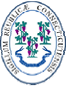 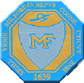 PINOwner NamePermit ForDate IssuedAddressWork DescriptionContractor NameProject CostProject CostTotal FeeB-20-1075CITY OF MILFORD & BOARD OF EDUAlteration - C09/01/20200 LANSDALE AVERelocate the existing scoreboards on the baseball and softball fields at Jonathan Law High School$12,000.00$3.12B-20-1030BRUNO DORIS DWindows and Door Replacement09/01/2020543 ORANGE AVEReplacing 1 door, there are no structural changes.SOUTHERN NEW ENGLAND WINDOWS LLCSOUTHERN NEW ENGLAND WINDOWS LLC$5,230.00$115.00B-20-1029DEWEY KALI & DEWEY GEORGE & SURVWindows and Door Replacement09/01/2020816 POPES ISLAND RDReplacing 1 door, there are no structural changes. SOUTHERN NEW ENGLAND WINDOWS LLCSOUTHERN NEW ENGLAND WINDOWS LLC$10,150.00$190.00B-20-1044RIENDEAU ROBERT &Alteration - R09/01/2020202 MERWIN AVEkitchen remodelSue RiendeauSue Riendeau$7,500.00$145.00B-20-0805NELSON MICHAEL &Addition/Alteration - R09/02/20206 ANCHORAGE DRRemoving front steps, making new steps and landing out of stone, slightly larger footprint$4,000.00$85.00B-20-0892LEVY BENJAMIN & ELSESSER HEATHER & SURVAddition/Alteration - R09/02/202050 AUGUSTA DRFinish walk-out basement (900 sq ft) and add full bathroom (vanity, toilet & shower), media room and gym.$30,000.00$475.00B-20-1099MARACZI KENNETH W & ROBERTA DAlteration - R09/03/2020109 SASSACUS DRtear off roof 14 squares tape plywood seams ice and water 6 feet synthetic felt lifetime shingles ridge ventDeborah MahonDeborah Mahon$6,000.00$115.00B-20-1065PISELLI ANTHONY & JANET & SURVAlteration - R09/03/202017 JANET STRenovating the kitchen and two bathrooms. Replacing new cabinets and countertops in same layout as old. Bathrooms replacing fixtures and tile. Light carpentry and sheet rock repair.$3,500.00$85.00B-20-1060LOPUSNY DIANA &Decks - R09/03/202055 MILFORD HUNT LNBuild 12' x 10' deck near newly installed swimming pool.  The swimming pool permit was B-20-0870, zoning permit Z-20-0401.  $$40.00B-20-1089PHELAN DANIEL T &Addition/Alteration - R09/04/2020204 POND POINT AVEClose in the area between the house and the garage per plan. The fire separation to meet IRC 2015 section R302.6JPA Enterprises, LLCJPA Enterprises, LLC$3,500.00$85.00B-20-1112SPIGAROLO MARK JAlteration - R09/08/202048 BROADWAYRemove one 550 Gallon Underground Oil Tank from side yard areaG-STAR HOMES LLCG-STAR HOMES LLC$2,250.00$70.00B-20-1107RAGOZZINE ROBERT &Alteration - R09/08/20200 BITTERSWEET AVEAKA 146 Shorefront  Install 18 square of lifetime architectural shingles over existing single layer. install new cobra vent and ridge caps. single will be a BP makeadam shakeradam shaker$5,270.00$115.00B-20-1015LATUSEK JAKUB & LISA & SURVSwimming Pools and Hot Tubs09/08/202038 STAGECOACH CIRConstruction of a 34' x 17' inground gunite swimming pool.Pools by Murphy, LLCPools by Murphy, LLC$50,000.00$775.00B-20-1068JOHNSON WARREN A & MOISEAlteration - R09/08/2020223 LOOKOUT HILL RDRenovate 2nd floor bath, new entry door, and replace garage overhead doors.BAYBROOK REMODELERS INCBAYBROOK REMODELERS INC$15,000.00$250.00B-20-1050CARUSONE KARLA HAddition/Alteration - R09/08/202024 NOBLE AVERemoving 4-season room on front of house and replacing with a covered porch measuring 26ft wide by 8ft deep. All work shall conform to 2018 Connecticut State Building Code.PAPUGA DANIEL & ABU HANTASHPAPUGA DANIEL & ABU HANTASH$15,000.00$250.00B-20-1123OHRENBERGER KEVIN & KAREN & SUSiding09/08/2020434 PLAINS RDApply new siding 15 sq's Certainteed Perfection, double 7 straight edge, vinyl sidingEric  GallantEric  Gallant$32,366.00$520.00B-20-1122ELLIS JULIANARe-roofing - R09/08/2020260 BURNT PLAINS RDStrip and re-roof 28.97 sq's GAF Timberline shingles, Tiger Paw underlaymentEric  GallantEric  Gallant$15,999.00$265.00B-20-1054MALONE LETITIA M TRUSTEE &New Structure - R09/09/202014 EIGHTH AVEBuild an attached one story  2 car garage (22'x24') and convert the existing attached 2 car garage to an exercise room$45,000.00$700.00B-20-1126KRENICKI JONATHAN RRe-roofing - R09/10/202015 CORONA DRRoofing Repair $6,500.00$130.00B-20-1130FOSTER CLAUDIARe-roofing - R09/10/202033 ODELL AVEStorm damage. Strip and a re-roof using tape on all seams and ice & water.PERFETTO CONSTRUCTION INCPERFETTO CONSTRUCTION INC$6,000.00$115.00B-20-1137DAVIS JOAN &Re-roofing - R09/10/202045 SOLOMONS HILL RDTear existing roof to sheathing, complete ice and water shield on entire roof. Lifetime architectural shingles, replace bad sheathing with 1/2" CDX plywood, Copper flashing, ridge ventALCRAFT INCALCRAFT INC$10,000.00$175.00B-20-1143DANIELS NICHOLAS J &Alteration - R09/10/202022 ROBERT DENNIS DRStrcutural reinforcement of beam for removal of lally column in basement. $2,400.00$70.00B-20-1087BIRKS URSULA CAlteration - R09/10/202033 MIDWOOD RDSiding, replacement door, remodel existing kitchen and bath$19,000.00$310.00B-20-1139CITY OF MILFORD & BOARD OF EDUAddition - C09/10/20200 LANSDALE AVEAKA 20 Lansdale Avenue    Install 40x40 Temporary Tent -  No heating appliances, no electrical service$2,000.00$0.52B-20-1138CITY OF MILFORD BOARD OF EDUCAAddition - C09/10/202080 FORAN RDInstall 40x40 Temporary Tent  No heating appliances, no electrical service$2,000.00$0.52B-20-0900FRACKER SUSAN CWindows and Door Replacement09/11/202050 HARBORSIDE DRReplacing 1 (one) 4000 series awning window, 2 (two) picture windows, 2 (two) double hung windows, ans 1 (one) Entry Door.  U value is .27 or lower.  No structural changes anticipated.  $4,434.00$100.00B-20-0925CHISARIK MARY M &Swimming Pools and Hot Tubs09/11/202051 VILLAGE RDSwim Spa Endless Pools$28,000.00$445.00B-20-1072SANCHEZ OSCAR E & KOSHGARIANRe-roofing - R09/11/202044 EVENINGSIDE DRRoof repair from tree damage, new 30 square roof/ repair , replace CDX plywood where required. Replace damaged Sheetrock on interior where required. Remove existing roof, install double coarse of Ice and water shield, felt paper and tape seams. Install GAF architectural shingles.Madison PropertiesMadison Properties$28,000.00$445.00B-20-1159BURROWS FREDERICK J JR &Re-roofing - R09/15/2020105 BAXTER LNRemoval of existing layers. Install ice and water barrier 6 feet up from all eaves. Install seam tape between all sheathing panels. Install new Owens Corning shingles.Best Way Siding & Roofing LLCBest Way Siding & Roofing LLC$9,000.00$214.00B-20-1164DE YOUNG ADAM J & JESSICA A & SURVRe-roofing - R09/15/202074 ORIOLE LNRe-roof 15 sq with new 30 year architectural shingles $5,000.00$100.00B-20-1171VITAGLIANO MARIA ASolar Installation - R09/15/202010 GROVE STInstalling roof top rail-less solar PV. 8.75KW / 25 Modules permit for the:                  *Structural upgrade required*Sung  LeeSung  Lee$8,216.00$160.00B-20-1171VITAGLIANO MARIA ASolar Installation - R09/15/202010 GROVE STInstalling roof top rail-less solar PV. 8.75KW / 25 Modules permit for the:                  *Structural upgrade required*Sung  LeeSung  Lee$8,216.00$160.00B-20-1171VITAGLIANO MARIA ASolar Installation - R09/15/202010 GROVE STInstalling roof top rail-less solar PV. 8.75KW / 25 Modules permit for the:                  *Structural upgrade required*Sung  LeeSung  Lee$8,216.00$160.00B-20-1170KRENICKI JONATHAN RSiding09/15/202015 CORONA DRchanging to white siding$4,000.00$85.00B-20-1011BRUDER JOHN R JR &Decks - R09/15/202023 LIBERTY STTEAR OFF AND HAUL AWAY EXISTING WOOD SURFACE DECKING, STAIRS AND RAILS ON BOTH REAR AND FRONT ENTRANCES. EXPAND AND FRAME CURRENT REAR DECK FOOTPRINT TO APPROXIMATELY 18X16. SHIM AND LEVEL FOR FLAT SURFACE DECKING INSTALLATION. INSTALL NEW STAIRS TO INCLUDE MID PLATFORM 5X5 AND TURN TO REAR YARD. INSTALL HELICAL POST FOOTINGS AS NEEDED FOR ALL STRUCTURAL SUPPORTS. SISTER WITH DOUBLE OR TRIPLE 2X10 BEAM ON 6X POSTS WITH 2X8 JOISTS RUNNING OUT AS REQUIRED. FRAME NEW 4X4 RAILING POSTS. INSTALL NEW TIMBERTECH HARVEST COLLECTION SLATE GRAY DECKING FRONT AND REAR. FRONT ENTRANCE PRESERVE EXSITING FOOTPRINT AND PLATFORM FOOTINGS. INSTALL HELICAL FOOTINGS FOR NEW STAIRS AS NEEDED. INSTALL NEW STAIR STRINGERS AND FRAME NEW 4X4 RAILING POSTS AS NEEDED. WIDTH OF NEW STAIRS TO BEST MATCH WIDTH OF CURRENT PLATFORM. INSTALL NEW RAILING SYSTEM WITH 5X5 POST SLEEVES AND ISLAND POST CAPS AND SKIRTS ON FRONT AND REAR DECKS. INSTALL CODE COMPLIANT HANDRAILS.Tracy GelbTracy Gelb$28,001.00$460.00B-20-1103BRAZEAU TODD MICHAELAlteration - R09/15/202096 BOYLSTON STRemove 20' support wall between kitchen and living room and install (2) 20' x 16'" LVL's. Remove non-functional chimney. Remove non-support wall between kitchen and dining area. Fabricate closet area.L B & O LLCL B & O LLC$20,196.00$340.00B-20-1028JALADANKI SESHA KUMAR &Addition - R09/15/202020 ZURKO FARM RDThe proposed is for the addition of a Sunroom in the measures 16' by 19 ' by 11' (higher).  that will be partially built in a space where there is already a deck. $35,000.00$550.00B-20-1187LEPESKA KARL A & ELEANOR E & SMechanical - R09/16/2020447 MEADOWSIDE RDOil to gas conversion, PVC vented boiler and on demand water heater. New iron pipe gas line MICHAEL A CHICKOSMICHAEL A CHICKOS$9,200.00$175.00B-20-1194Windows and Door Replacement09/16/2020Install one replacement patio door in living room, no structural changes.$4,857.00$100.00B-20-1194Windows and Door Replacement09/16/2020308 Meadowside RDInstall one replacement patio door in living room, no structural changes.Southern New England  WindowsSouthern New England  Windows$4,857.00$100.00B-20-1162MISRA SRIKANT TRUSTEE OF THE S M TRUSTRESIDENTIAL ROOF09/16/202035 CENTURY LNRemove existing roof. Install new Owens Corning duration architectural lifetime shingles. Install 4 inch seam tape where needed. Install synthetic felt paper for under lament, ice and water. Install new metal edging. New vent boots on vent pipes. Install ridge vent and cap. Re-flash heating stack mark villanomark villano$10,000.00$175.00B-20-1047KELLER MICHAELNew Structure - R09/16/20201005 EAST BROADWAY28'x41' Garage under 3 story new single family residence, 3 Bedroom, 3.5 baths with a front porch and rear deck$175,000.00$2,650.00B-20-1204MALONEY MARGARET ARe-roofing - R09/17/202042 CHARLES STStrip existing roofing material down to the sheathing, apply modified bitman seam tape to all plywood seams(if applicable), apply ice and water shield, synthetic felt, rake and drip metal and new arch. shingles. Owens corning lifetime shingles.4 ELEMENTS RESTORATION LLC4 ELEMENTS RESTORATION LLC$6,250.00$130.00B-20-1200LUYSTERBORGHS FRANK M &Re-roofing - R09/17/202057 HAWLEY AVEStrip and re-roof 11.50 sq's Owens Corning duration shingles, Owens corning titanium underlaymentEric  GallantEric  Gallant$8,760.00$160.00B-20-1209MEYER LEORe-roofing - R09/18/202015 THOMPSON STRoof Replacement on Main house, porch, and garage. Removal of existing layers. Install ice and water barrier 6 feet up from all eaves. Install seam tape between all sheathing panels. Install new Owens Corning Shingles.Best Way Siding & Roofing LLCBest Way Siding & Roofing LLC$12,000.00$205.00B-20-1215YOUNG ROBERT J & JANICE M & SUWindows and Door Replacement09/18/20208 ANCHORAGE DRReplacing 7 windows, there are no structural changes.   DP-30 or betterSOUTHERN NEW ENGLAND WINDOWS LLCSOUTHERN NEW ENGLAND WINDOWS LLC$11,473.00$205.00B-20-1214LOFGREN PAUL A SR & LYNNE M & SURWindows and Door Replacement09/18/2020805 MILFORD POINT RDReplacing 2 windows, there are no structural changes.   DP-30 or betterSOUTHERN NEW ENGLAND WINDOWS LLCSOUTHERN NEW ENGLAND WINDOWS LLC$3,967.00$85.00B-20-1213FRIED HILARY J &Windows and Door Replacement09/18/202016 USHER STReplacing 1 door, there are no structural changes  DP-30 or betterSOUTHERN NEW ENGLAND WINDOWS LLCSOUTHERN NEW ENGLAND WINDOWS LLC$8,547.00$160.00B-20-0793DANNA DEAN P & TRACY M & SURVDetached Garage/Accessory Structure09/18/202021 MAPLE STReplace detached garage Supplied by "The Barnyard and Great Country Garages"$70,000.00$1,075.00B-20-1136ROBINSON HEDY W & LAWRENCE R & SURVDecks - R09/18/202069 ORLAND STApproximately 400sq ft deck off back of house.  Edge of deck to extend to 16.7 feet of back property line.  Side of deck to no closer than 9ft to side of property (on 5ft side).  Deck will be greater than 30 inches off of the ground and will require guards/railings.  I will be building the deck myself. The city squared app won't allow me to upload the plot plan, but I have 27.69 feet from the back of my house and we plan to build it 11ft out.  If you would like to see the plan, please email or call  me, thanks.  Jaychrz@gmail.com  203-605-6081.$10,000.00$240.00B-20-1172DEMPSEY RALPH ERNESTNew Structure - R09/18/202031 WOOD AVEConstruct new single family dwelling. No survey. Plans MBSP, Oakvale Homes, LLC 8/8/20.$130,000.00$1,977.00B-20-1155MILLER JEFFREY M &Re-roofing - R09/18/2020129 MEADOWSIDE RDRemoving and disposing of old roofing material. Installing new Owens Corning Duration shingle; 5 squares. Sung  LeeSung  Lee$2,383.00$70.00B-20-1036GOODMAN ALAN JAlteration - R09/21/2020736 POPES ISLAND RDKitchen remodel. Remove existing cabinets and replace with new, create knee wall add pantry. Install approx 1419 square feet of floor cellulose blown in insulation for soundproofing.$1,800.00$55.00B-20-1220LAMBERT LINDA MSolar Installation - R09/21/202070 WAVERLY AVEInstallation of rooftop PV Array$4,704.00$100.00B-20-1218CAVALERI DOROTHEASolar Installation - R09/21/2020345 WELCHS POINT RDSafe and code compliant installation of 14 327 watt residential roof top solar panels. $12,300.00$220.00B-20-1178SHEA TIMOTHY E TRUSTEE OF THE*Alteration - R09/21/202022 POINT LOOKOUT EAST***** Remove Interior finishes in preparation of future renovations****  We are in need of demolishing certain areas of the interior of the building down to the studs in order for our engineer Nick Cuocco to finalize his engineering drawings ahead of finalizing permit plans.  Our surveyor Cabelis Deangeliz will be surveying the property this week or next week to produce a set of existing drawings and proposed layout within the boundaries of our property setbacks.  We just want to open a discussion on how to go about getting your approval to do said interior removals so we can formally begin the permitting process with you.  We are going to be doing additions on the rear, front, and second level of the existing property which require this due diligence.  Thank you!$10,000.00$175.00B-20-1199Addition - C09/21/202020 LANSDALE AVEJonathan Law High School  Install concrete steps to renovated fields$16,000.00$70.00B-20-1229Add/Alt - Comm (no zoning interest)09/22/202020 LANSDALE AVEInstallation of (2) 30' high baseball backstops posts,  30' high sports netting posts,  (2) 14' high batting cage tunnels posts, and 8' high chain link fence posts.$17,500.00$4.68B-20-1235WOODS ERIC & SARAHRepair - R09/22/202041 WENTWORTH STReplace three rafters and three ceiling joists.  Insulate ceiling with R-30, install new sheet rock on ceiling only in master bedroom.  Re-roof front master bedroom section only approximately 3 squares.  Selective replacement of damaged siding.$12,000.00$205.00B-20-1243CYBART MICHELLE BAddition/Alteration - R09/22/202022 DARINA PLRemove existing roof. Install new plywood where needed. Install new Owens Corning duration architectural lifetime shingles. Install 4 inch seam tape where needed. Install synthetic felt paper for under lament, ice and water. Install new metal edging. New vent boots on vent pipes. Install ridge vent and cap. Re-flash chimney with new lead flashing. mark villanomark villano$12,000.00$205.00B-20-1226LEIBOWITZ LINDA GRe-roofing - R09/22/202028 SEAVIEW AVEnew roof with certainteed landmarks pros. includes 6 feet ice water , plywood tape, starters, drip , rake, roof boots, new flashing, shingles, ridge vents, caps 6 nails per shinglesSAUL ROBLESSAUL ROBLES$12,000.00$205.00B-20-1082ROTH ALBERT JAlteration - R09/22/20205 CHAPEL STRemodel Bathroom, (2) replacement windows, exterior door , remove wall in kitchen and install LVL header$25,000.00$400.00B-20-1246CITY OF MILFORD & BOARD OF EDUAddition - C09/22/2020240 CHAPEL STInstall 30 x 30 temporary tent$1,000.00$0.26B-20-1248CITY OF MILFORD & BOARD OF EDUAddition - C09/22/20200 KAY AVEInstall 30 x 30 temporary tent$1,000.00$0.26B-20-1249CITY OF MILFORD & BOARD OF EDUAddition - C09/22/2020175 HIGH STInstall 30 x 30 temporary tent$1,000.00$0.26B-20-1251PAOLINI JOHN JR & MARGARET & SRe-roofing - C09/22/2020174 CHERRY STRepair and replace roof shingles on the front façade of the building$4,743.00$142.00B-20-1247KUZIAK JACQUELYN MSolar Installation - R09/23/2020232 WOODRUFF RDInstallation of rooftop PA array$2,860.00$70.00B-20-1245SCAFIDI AGOSTINO & MARIA ELENAWindows and Door Replacement09/23/2020291 NORTH STRemove and replace 1 patio door, like with like, no structural changes. DP-30 or better$3,204.00$85.00B-20-1234AGRO JOSEPH M JRRe-roofing - R09/23/202055 BREWSTER RDREMOVE AND REPLACE EXISTING ROOF  35 squares asphalt shingle, Ice / Rain entire roofCASEY RESIDENTIAL ROOFING LLCCASEY RESIDENTIAL ROOFING LLC$14,680.00$250.00B-20-1175MARLOW JOYCE M &Windows and Door Replacement09/23/202033 WINDSONG LNReplace six of the existing windows with new energy efficient Anderson windows replace the existing ribbed cedar siding on 3 sides of house with new ribbed cedar siding add 1" of rigid insulation over existing sheathingMARLOW JOYCE M &MARLOW JOYCE M &$2,800.00$70.00B-20-1267DEICICCHI ANTHONY TRUSTEE OF THERe-roofing - R09/24/202021 CASTLE LNRemove existing 16 sq roof on front of main house and garage, metal edge, pipe boots and flashing. Re-nail plywood and tape joints cover entire surface of the roof in Ice and water guard. Cut slot for Cobra ridge vent. Install all new metal edging and check flashing cards.. Install Gaf architectural shingles storm nailed with ridge vent and caps to cover. JOHN J SOBCZAKJOHN J SOBCZAK$6,400.00$130.00B-20-1265JASENSKY RONALD G &Re-roofing - R09/24/2020493 WELCHS POINT RDRemove and replace 12 square +/- asphalt roof shingles to include metal edging, ice and water, and plywood seam tape$4,500.00$100.00B-20-1264SCHMEDLIN WILLIAM R & MARY ANNWindows and Door Replacement09/24/202051 SPRUCE STRemove and replace 8 windows, like with like, no structural changes.DP-30 or better$6,716.00$130.00B-20-1074KEYSTONE MILFORD I LLCRe-roofing - C09/24/2020855 BRIDGEPORT AVEStrip existing shingle facade. Install aluminum drip edge. Install WR Grace Ice and Water Shield over the eaves, valleys and entire wood deck. Install 30 year CertainTeed dimensional shingles.EAGLE RIVET ROOF SERVICES CORPEAGLE RIVET ROOF SERVICES CORP$31,265.00$628.00B-20-1101Alteration - C09/24/2020Remove seating area to create online grocery pick up area; minor demolition, equipment updates$20,000.00$412.00B-20-1272ZDANOWICZ MARY PEARLRe-roofing - R09/25/202044 SPRUCE STRemove and Replace All Asphalt Shingles and felt underlayment to original decking. Install new ice and water shield at eaves and valleys, Install sythetic felt on remaining sheathing. Install Architectural Shingles throughout all slopes, new roof boots, new aluminum drip edge and aluminum rake edge. Install new ridge vent if applicable and ridge cap. cleanup debris. JJM BUILDERS LLCJJM BUILDERS LLC$6,000.00$115.00B-20-1273BEERS REGINALD F & DOROTHY A &Decks - R09/25/202029 QUARRY RDRemove deck extension from main deck which once went to a above ground pool, which is also removed. Re attach stairs main deck .$200.00$40.00B-20-1230ROSSNER SUSAN SAlteration - R09/25/202022 GLEN STRemodel Kitchen, existing 2 1/2bath,  add insulation, drywall and  flooring where necessary, 4 replacement windows (2 kitchen 2 bath) 1 replacement door.  Convert 2 car existing  attached garage to bedroom, full bath and sitting area. $39,000.00$754.00B-20-0883PELLEGRINO GENNARO &Addition - R09/25/2020154 STAGECOACH CIRFamily room addition$24,000.00$385.00B-20-1287STEHLIK JOAN CSolar Installation - R09/28/2020410 POND POINT AVEInstallation of rooftop PV array  **No Structural Upgrades Required** $3,944.00$85.00B-20-1288Demolition - C09/28/202051-53 ROSES MILL RDEmergency Demolition Due to Fire - 51-53 Roses Mill Road, Milford, CT 06460 - Requested by the City of MilfordMallico ConstructionMallico Construction$20,000.00$5.20B-20-1263HALE PROPERTIES LLCRe-roofing - C09/28/2020135 CHERRY STRemoving all old roofing and installing 2 layers of new 2.6" ISO insulation to meet the R30 code. Installing new EPDM roof.PERFETTO CONSTRUCTION INCPERFETTO CONSTRUCTION INC$80,000.00$1,492.00B-20-1168Tenant fitout09/28/2020Building Touchdown Nutrition to serve the community healthy shakes and teas. Build out will include- creating a counter and workspace to serve from, building a handicap bathroom, small work space with closet. $$85.00B-20-1110SHEDEK CONRAD JOHN AKA CONRAD J*Re-roofing - R09/28/202060 NORTH STRemove old roof and install new, approx 30 squares, Ice and Water entire roof.$12,000.00$205.00B-20-1297SEKHON IQBAL S & AMANPREET K & SURVRe-roofing - R09/29/2020137 JUNIPER DRRemove 26.37 sq asphalt shingles, replace ice and water synthetic felt,  drip edge, ridge vent, pipe flashing, GAF hdz shingles, seam tape$12,376.08$220.00B-20-1292MELMED NEIL & JACQUELYN C TRUSTEESRe-roofing - R09/29/2020132 CEDARHURST LNStrip roof down to sheathing. Replace as needed. Apply ice and water barrier on eaves (6'), along roof to wall junction areas, bases of protrusions, deck seam tape, synthetic underlayment, metal edging, starter courses, Certainteed Landmark AR shingles (6 nails per), ridge vent and capping shingles.$12,542.00$220.00B-20-1198HOGGATT MICHAEL & TRACEY J & SURVAddition - R09/29/202058 SAINT ANDREWS LNscreened in porch, 12 x 18 with an 8 x 11 deck, attached to the back of the house with pitched roof. All work will conform to the 2018 CT State Building Code.FREDERICK J NIGRIFREDERICK J NIGRI$18,000.00$295.00B-20-1183ROWE JOHN D &Alteration - R09/29/202046 POINT BEACH DRInstall 13 Anderson 400 Series Casement / Double hung units to replace existing. Re frame walk in closet for new en-suite full bathroom and master bedroom closet. Install new exterior     siding and replace exterior front and back doors.$27,525.00$465.00B-20-1306TARCZALI JANE PAlteration - R09/29/202032 BAKER STremove and support load bearing wall between kitchen and dining room.  Install 2x4 temp walls and install 11 7/8 LDL header doubled up, 7 foot length.$8,000.00$145.00B-20-1238HAZELWOOD KEITH J & NAOMI R &Addition - R09/30/202038 CLOVER STConstruct 12.0 ft by 11.0 ft dining room addition. Relocate deck stairs.BAYBROOK REMODELERS INCBAYBROOK REMODELERS INC$20,000.00$325.00B-20-1294New Structure - R09/30/2020Construct new single family dwelling in 8-30g development. 44'x25'6" 1895 sq. ft.COLBERG LLCCOLBERG LLC$170,000.00$2,575.00B-20-1275DUTKANICZ PETER &Re-roofing - R09/30/202024 ABIGAIL STPartial re-roofing of residential home per code 9/30/20 Strip and re-roof middle portion of home: replace with 30-yr asphalt shingles,$10,000.00$175.00B-20-1179VINCI ALAN JSwimming Pools and Hot Tubs09/29/2020478 WEST RIVER STInstall 16 x 32  vinyl lined in ground pool with 3' concrete walk around and cartridge filter system.$48,000.00$745.00B-20-0856RK & S PARTNERS LLCRepair - C09/28/2020524 NEW HAVEN AVEto remove (3) existing underground fuel tanks, and fuel dispensers and related piping and concrete tank and drive pads. To install (2) underground fuel tanks , new fuel dispensers and related piping, and concrete tank and drive pads.Warren PostWarren Post$240,000.00$4,372.00B-20-0881SMITH MARION V (E-50%) &Addition/Alteration - R09/17/202030 BRIDGEPORT AVEGarage addition with second floor above and interior renovations on existing. $40,000.00$625.00B-20-0888HALLENGREN DOUGLAS J &Solar Installation - R09/18/202015 BRAY AVEINSTALLATION OF SOLAR PANELS ON ROOF. NO CHANGE IN USE, EGRESS, OR OCCUPANCY. 20 panels 6.7kw KEMAR JOHNSONKEMAR JOHNSON$16,080.00$280.00B-20-0927HUFF JOANA ADecks - R09/03/202048 CRESTWOOD RDDeck rebuild keeping existing footprint. New footings, framing, decking and rails.   All work shall conform to 2018 Connecticut State Building Code$30,000.00$475.00B-20-0933STOTT DANIEL R TRUSTEE OF THEAddition/Alteration - R09/09/202036 ETTADORE PKWY1.  Alter existing space for new wood framed non-bearing half bath in 2x4 stud & drywall enclosure including toilet, lavatory, switched wall sconce, switched exhaust fan and GFI receptacle. 2.  Expand existing 203 sq. ft. pressure treated wood framed rear exterior deck to 325 sq. ft. and build 12'x16' roof over new and existing deck area.  Three new concrete piers with footings are required. All work shall conform to 2018 Connecticut State Building Code.  Appraised value: $146,050 1/2 appraised: $73,025 value of work: $10,000 Not substantial improvement$10,000.00$155.00B-20-0966WEC 98G11 LLCSign09/11/20201360 BOSTON POST RDRemove all existing signs from walls.  Install four signs on front elevation and four signs on right elevation.  All signs are listed per attached schedule.  All signs to be internally lit by LED modules and will be UL listed.  All signs to be installed with thru bolts.   all signs to be wired to existing electrical.PAUL S COHENPAUL S COHEN$15,000.00$322.00B-20-0970CONNECTICUT POST LTD PARTNERSHTenant fitout09/02/20201201 BOSTON POST RDSpaces 2012 & 2013. Cast Iron Chef: Restaurant fit out. Build partition walls, trim work, painting, electrical fixtures, build dessert station and salad bar.$14,000.00$304.00B-20-0984BERNATCHEZ JAMES J &Swimming Pools and Hot Tubs09/18/2020242 BAXTER LNExcavate backyard to install an inground fiberglass swimming pool (12x28x6). Construct small retaining wall on street side of pool due to property grade.$21,000.00$340.00B-20-0987KEYSTONE MILFORD I LLCAlteration - C09/22/2020855 BRIDGEPORT AVEInterior alteration/ remodel to existing storage area to create online pickup.$90,000.00$1,672.00B-20-0991MARK FORGETTE DRYWALL LLC &Swimming Pools and Hot Tubs09/24/202038 MARY ELLEN DRInstallation of 12' x 26' fiberglass inground pool  Final inspection approval is subject to a code compliant pool barrier per 2018 Connecticut State building Code.JAMES T VADASJAMES T VADAS$40,000.00$625.00B-20-1018LAUREL BEACH ASSOCIATIONNew Structure - C09/11/20200 SIXTH AVE(102 Sixth Ave) 40x60 frame tent, 2 - 20x20 frame tent. Generator for 100 guest wedding. Event date 9/12/2020. Lights. Firekits. Deliver 9/11/2020 and remove 9/13/2020$3,500.00$124.00B-20-1034WARREK EDWARD DANIEL JR LIFE USEAddition/Alteration - R09/17/2020154 MILLS AVERemoving current Deck/Patio and replacing with Footings/slab to build 4 Seasons Porch above$9,500.00$175.00B-20-1038HERNANDEZ EDUARDO JAlteration - R09/23/202048 APPLEWOOD LNWe will be building a new bathroom in the existing basement space. The bathroom will be built on the currently unfinished side of the basement. The bathroom will be about 8'x11' $8,000.00$145.00B-20-1040MAGUIRE MICHAELAlteration - R09/01/202015 PAMELA DRRemodel Kitchen (new cabinets, counters, flooring) Remodel bathroom (new fixtures, tile, etc.) Modify existing bedroom (relocate closet & entrance door)$24,000.00$385.00B-20-1041PETROPOULOS CHRISTINA S &Decks - R09/02/202048 ELLIS STConstruction of 20 x 16 rear deck, and pour footing for proposed  6 x 16 front porch$2,000.00$55.00B-20-1085HUGHES LORETTA AAlteration - R09/09/2020136 TANGLEWOOD CIRRemodel Kitchen with new cabinets and floorHOMESTEAD CONSTRUCTION CO LLCHOMESTEAD CONSTRUCTION CO LLC$20,000.00$325.00B-20-1086LEARY DANIEL L & LINDA K & SURVDecks - R09/02/2020104 POINT LOOKOUTCreate a independent structural separation in the existing deck to remove the house from the VE flood zone$10,000.00$175.00B-20-1102KELLER ROBERT D &New Structure - R09/10/2020130 JOYCE CTRemove existing garage leaving the foundation and slab. Construct new garage on existing footprint. Distance to mid point 14' 0".$20,000.00$325.00B-20-1120Sign09/21/2020Install one new sign reading FedEx Office on bldg fascia.  The sign is 1'-8" x 11'-0" (18.33 sf).    The additional 18.33 sf when combined with existing wall signs for Wal Mart is less than 10% of the overall square footage of the  bldg.  The bldg is 23'-0' x 498'-0" (11,454 sf of wall).   The sign will be thru bolted to the wall and lit internally by LED modluesPAUL S COHENPAUL S COHEN$$65.00B-20-1125MEHTA NEHA P & PANKAJ & SURVAlteration - R09/17/2020116 JUNIPER DRkitchen remodel$20,000.00$325.00B-20-1140DAIGLE RICHARD J JR &Alteration - R09/14/202061 CHERYL ANN DRRenovation of two bathrooms and a kitchenPERFETTO CONSTRUCTION INCPERFETTO CONSTRUCTION INC$12,000.00$205.00B-20-1141MORRIS JOHN & MORRIS LISA & SURVSwimming Pools and Hot Tubs09/15/202024 ROBBIE CIRIn-ground swimming pool, spa and patio$102,000.00$1,555.00B-20-1148JEZIERNY EDWARD & MAUREEN & SUDetached Garage/Accessory Structure09/25/202023 INDIAN HILL RDPlacing two sheds in the backyard. One shed will be 12 by 20. This shed will be placed on the left side of the property. The other shed is 14 by 20.This shed will be placed in the back of the yard in towards the circle on Ranch Terrace. Both Sheds will be placed within the setback limits. (see attached image)$18,000.00$295.00B-20-1237SIMEONE MICHAEL & WENDY & SURVDetached Garage/Accessory Structure09/24/202023 TOWER STOutdoor pavilion $10,000.00$175.00B-20-589MENDOZA JULIOAdditions/Alterations - Residential09/14/202087 CRABTREE LNAdditions/Alterations - Residential add a bedroom and bathroom to rear of house 14x24phil bilidesphil bilides$30,000.00$475.00B-20-1176Repair - R09/15/2020Installation of a 8 inch diameter heavy duty Forever Flex insulated stainless steel chimney liner and chimney cap to vent an existing insert woodstove. Stove has been in place for many years. we are installing the proper chimney liner to vent the stove. Permit fee paid for in Permit # M-20-0416$2,340.00$70.00B-19-1127New Construction - R09/01/2020New Construction - R New single family home, 2600 square foot with two-car garage and 10' x 16' rear deck. Survey Codespoti, 9/12/19. Plans no author or date.FIELD & SON BUILDERS LLCFIELD & SON BUILDERS LLC$200,000.00$3,025.00B-19-555TARANTINO PAT JNew Construction -R  -SFHA09/29/202033 PEARL STNew Construction -R  -SFHA Roof design change. Plans dated 4/20/20.  By camspr of 2/19/19. Construct new single family dwelling. Survey Andrew Flangan, 5/5/18, revised 1/28/19. Plans JMR revised 5/7/19 to reflect PZB conditions.Pat TarantinoPat Tarantino$205,000.00$2,178.00B-19-876ELKER BRADFORD H &Demolition09/30/2020684 ORONOQUE RDDemolition Demolition of "Designated" single family home built in 1890.  *** Demolition to be performed by Mallico Construction***Mallico ConstructionMallico Construction$10,000.00$123.00B-20-227DAHL SUSAN EDemolition09/24/20205 CLINTON STDemolition Demolition of "Non-Designated" garage, built in 1925, but less than 500 square feet.Perkins KidsPerkins Kids$0$B-20-647CITIZENS BANK NATIONAL ASSOCIATIONDetached Garage/Accessory Structure09/30/202030 GOVERNORS AVEDetached Garage/Accessory Structure Rework existing 10'x20' detached garage, convert it into a new car port 20'x25'. adam cormieradam cormier$12,000.00$205.00B-20-0923KOMOROSKI GEORGE & ALEXANDRA & SURVSwimming Pools and Hot Tubs09/03/2020173 TANGLEWOOD CIRInstallation of new hot tub on newly constructed and permitted deck.$10,000.00$175.00